 Over Drive Circ Activity for Annual Report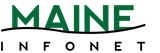 Go to OverDrive Content Reserve site at http://www.contentreserve.com/Login using:
Username: maineinfonet.lib.reports
Password: r3p0rtsSelect Reports in the navigation menu.Click on Circulation Activity.Click the Run New Report button, which is located towards the middle right of the screen.The Report Options dialog box should appear. Enter the following:Checkouts by: FormatBorrowed from: AllBranch: [Select your library]Formats: All formatsLanguage:  AllAudience:  AllRating:  AllSubject:  AllPeriod Type:  SpecificStart Date: [Enter the start date]End Date:  [Enter the end date]Lending model:  All lending modelsWebsite:  Standard and mobileCreator: [leave blank]Purchase Order ID:  [leave blank]Click the Update button.View the report from within the browser.Enter the corresponding format totals into the OverDrive Circulation Activity Excel spreadsheet.Next, click the Run New Report button, which is located towards the middle right of the screen.The Report Options dialog box should appear. Enter the following:Checkouts by: SubjectBorrowed from: AllBranch: [Select your library]Formats: All eBooks Language:  AllAudience:  AllRating:  AllSubject:  AllPeriod Type:  SpecificStart Date: [Enter the start date]End Date:  [Enter the end date]Lending model:  All lending modelsWebsite:  Standard and mobileCreator: [leave blank]Purchase Order ID:  [leave blank]Click the Update button.View the report from within the browser.Click the Subject column header to sort the list alphabetically.Enter the corresponding juvenile subject totals into the OverDrive Circulation Activity Excel spreadsheet. If there aren’t any, enter 0 in the spreadsheet.Next, click the Run New Report button, which is located towards the middle right of the screen.The Report Options dialog box should appear. Enter the following:Checkouts by: SubjectBorrowed from: AllBranch: [Select your library]Formats: All Audiobooks Language:  AllAudience:  AllRating:  AllSubject:  AllPeriod Type:  SpecificStart Date: [Enter the start date]End Date:  [Enter the end date]Lending model:  All lending modelsWebsite:  Standard and mobileCreator: [leave blank]Purchase Order ID:  [leave blank]Click the Update button.View the report from within the browser.Click the Subject column header to sort the list alphabetically.Enter the corresponding juvenile subject totals into the OverDrive Circulation Activity Excel spreadsheet. If there aren’t any, enter 0 in the spreadsheet.The spreadsheet should add up all your totals and give you a tally similar to below: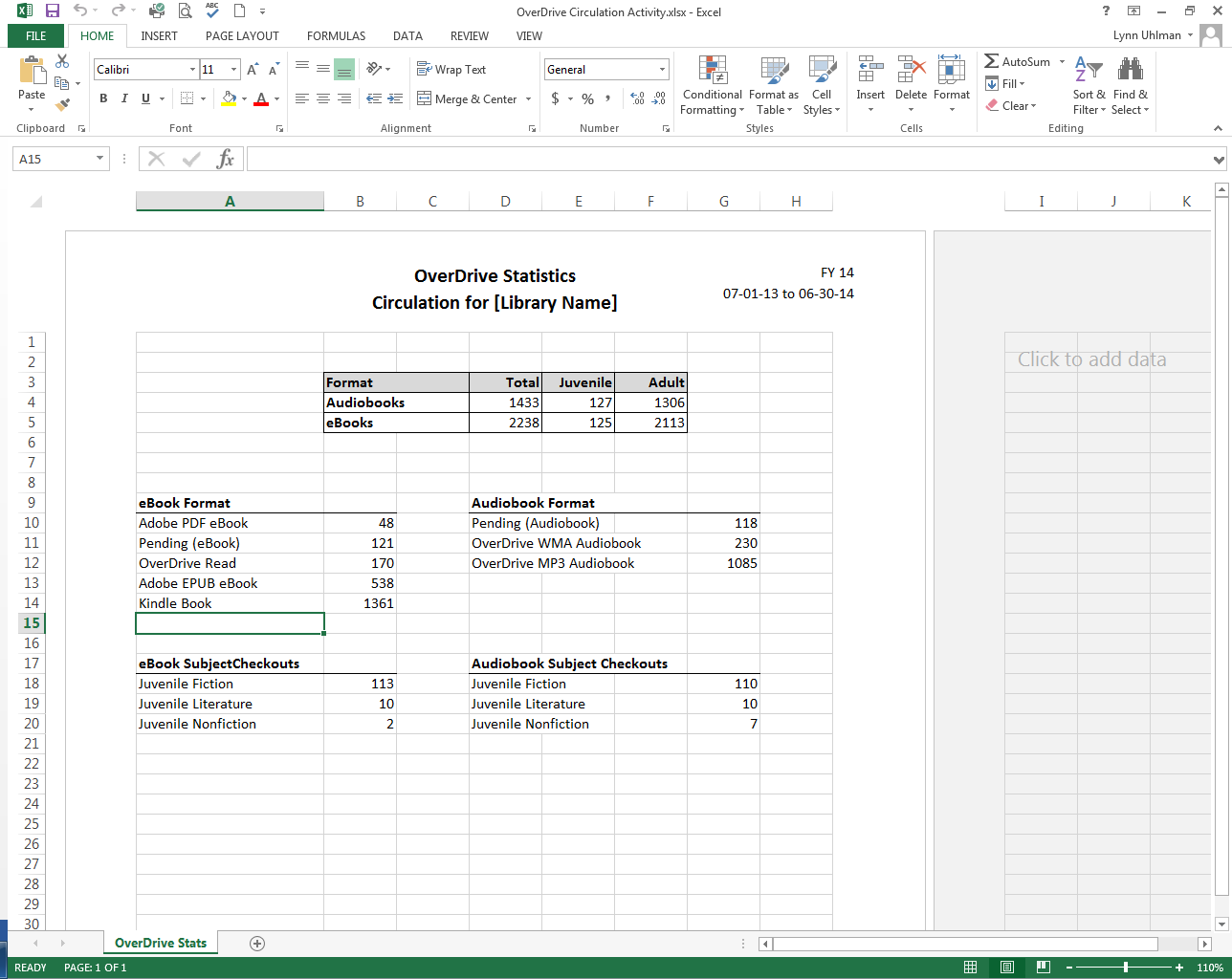 